Projekt współfinansowany z Europejskiego Funduszu Społecznego.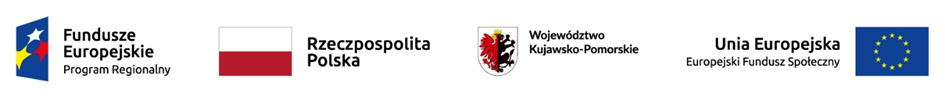 -----------------------------------------------------------------------------------------------------------------								Karbowo, dnia 12.11.2018 r.OgłoszenieStowarzyszenie „Lokalna Grupa Działania Pojezierze Brodnickie” zaprasza do udziału w szkoleniu osoby zainteresowane składaniem wniosków o płatność w zakresie działania „Realizacja lokalnych strategii rozwoju kierowanych przez społeczność” w ramach Priorytetu 4 „Zwiększenie zatrudnienia i spójności terytorialnej”, objętego Programem Operacyjnym „Rybactwo i Morze”, z wyłączeniem projektów grantowych.Zakres tematyczny szkolenia: Wniosek o płatność w ramach Zwiększenia zatrudnienia i spójności terytorialnej, zawartym w Programie Operacyjnym „Rybactwo i Morze”Data i miejsce szkolenia: 28 listopada 2018 r. o godzinie 09.00 w Wiejskim Domu Kultury w Karbowie, 87-300 BrodnicaUczestnictwo w szkoleniu jest bezpłatne. Organizator zapewnia materiały szkoleniowe oraz wyżywienie.Formularz zgłoszeniowy należy składać do dnia 26 listopada 2018 r.Ilość miejsc ograniczona. O uczestnictwie decydować będzie kolejność zgłoszeń. Formularze zgłoszeniowe do niniejszego ogłoszenia należy składać:– za pośrednictwem poczty elektronicznej na adres e-mail: lgdbrodnica@wp.pl w godzinach urzędowania biura,– osobiście w biurze Stowarzyszenia „Lokalna Grupa Działania Pojezierze Brodnickie”, Karbowo, ul. Wczasowa 46, 87-300 Brodnica w godzinach urzędowania.Formularz zgłoszeniowy----------------------------------------------------------------------------------------------------------Karbowo ul. Wczasowa 46, 87-300 Brodnica                                                                                                                            KRS 0000320535e-mail: lgdbrodnica@wp.pl                                                                                                                                                     REGON 340535232                                                                           Tel/fax. 0048 56 49 344 04                                                                                                                                                           NIP 8741735934www.lgdpojezierzebrodnickie.pl